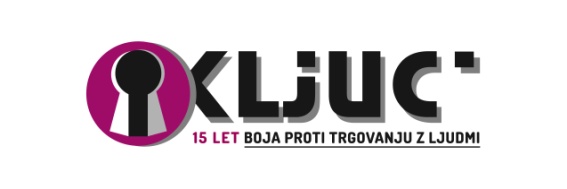 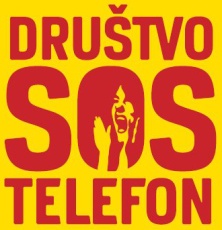 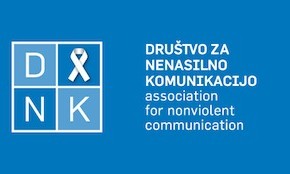 Zadeva: ODZIV NA IZJAVO G. VILJEMA ŠČUKEDne 5. 7. 2018 je bil na spletnem portalu Svet24.si objavljen članek novinarke Polone Krušec Predlog ljubljanske učiteljice: naj nasilen učenec za kazen dobi batine. V članku zdravnik in psihoterapevt Viljem Ščuka med drugim pove: »Množična posilstva deklic (sošolk) niso možna, če so deklice proti. Za spolni odnos sta odgovorna oba udeleženca, saj se dogaja pri polni zavesti obeh …«Gospod Ščuka enači posilstvo in spolni odnos, kar ni le nedopustno temveč tudi izjemno nevarno. O spolnem odnosu govorimo, kadar si osebe želijo spolnosti oziroma aktivnosti povezane s spolnostjo in se zanje odločijo brez fizične, psihične, ekonomske ali druge prisile. V nasprotnem primeru govorimo o spolnem nasilju, ki ni le nedopusten poseg v psihofizično  integriteto žrtve, temveč tudi kaznivo dejanje. Nadalje gospod Ščuka porazdeli odgovornost za posilstvo med žrtev in povzročitelja, kar kaže na popolno nerazumevanje nasilja. Za nasilje je, tako kot za katerokoli drugo vedenje, vedno odgovorna oseba, ki nasilje povzroča. Težko je razumeti, da kdorkoli meni, da se (množična) posilstva zgodijo s privoljenjem žrtve, še toliko težje, če gre za osebo, ki takšno izjavo poda javno, v vlogi strokovnjaka.Opravičevanje in minimaliziranje (spolnega) nasilja ter prelaganje odgovornosti na žrtev je izjemno nevarno početje in pomeni utrjevanje kulture, v kateri je nasilje dopusten način doseganja svojih ciljev. Dejstvo, da to počne oseba, ki jo del javnosti dojema kot strokovno avtoriteto, ima zato lahko daljnosežne škodljive posledice. Podpisane organizacije zato ostro obsojamo izjavo gospoda Ščuke in stanovska združenja pozivamo, da se do nje javno opredelijo. Društvo za nenasilno komunikacijoDruštvo SOS telefon za ženske in otroke - žrtve nasiljaDruštvo Ključ – center za boj proti trgovini z ljudmiPoslano v vednost:- g. Viljem Ščuka- Zdravniška zbornica Slovenije- Slovensko zdravniško društvo- Slovenska krovna zveza za psihoterapijo- Združenje psihoterapevtov Slovenije